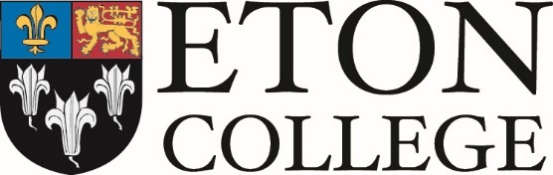 Name:Position:Interviewed by:Date and Time:Is there anything you need to make us aware of before we conduct this interview, checks and references?Yes/No (if yes, please detail)Have you received and read the Safeguarding document?Yes/No (if no, then candidate needs to read this before continuing).QUESTIONRESPONSEWhy do you want to work in a school?It’s the job, not the schoolTeaching children to learn/developThe job role interests meWhat do you understand by the term ‘safeguarding the welfare of children’?Protecting children from maltreatmentPreventing impairment of children’s mental/physical health or development    Ensuring that children grow up in circumstances consistent with the provision of safe and effective careTaking action to enable all children to have the best outcomesWhat do you understand by the term Child Protection?Child Protection refers to the activity that is undertaken to protect specific children who are suffering, or are likely to suffer, significant harm. Child Protection is part of safeguarding and promoting welfare. What are the four main categories of abuse?Physical abuse, emotional abuse, neglect and sexual abuse (PENS)At Eton who is responsible for promoting and safeguarding the welfare of the pupils? It is the duty of all staff to do thisWho should the staff contact if they are concerned about the welfare of a child?Alice Vicary-Stott, DSL In her absence – Will Evans, Deputy DSLStephanie Eyers, Deputy DSLPaul Williams, Deputy DSLEd Yeo, Deputy DSL(Tommy Foster and Laura Miller-Bridgland * currently on leave)Who would you report a concern about / allegation against a member of staff to?Who would you report a low-level concern about a member of staff to?The Head Master/Lower Master in the Head Master’s absence The DSL – Alice Vicary-StottHave you ever had to deal with a situation where you were concerned about the welfare of a child?If yes, please elaborate – what was the outcome?Yes/NoWhat would you do if a child told you something that concerned you?ListenBrief notes Do not guarantee confidentiality  Do not ask leading questions Do not investigate yourself Discuss with DSLFollow the Six RsWhat are some of the key things to remember as an adult, when working with children?Professionalism / Position of trustBeing vigilant and aware at all timesBoundariesSocial mediaTouching/ personal spaceFavouritism / bullyingWhat would you do if a pupil started asking you questions relating to your personal life?Distance myselfReport to Line Manager/DSLTell child it is not appropriateHave other adults presentWhat behaviour between a colleague and a pupil might give you cause for concern?Lack of professionalismPhysical touching FavouritismBeing together in wrong place/context i.e. out of schoolPupils have secret meetings with staff / adults or more 1-to-1 meetings.Inappropriate social media activityExchanging private telephone numbersBullying the childIndications of ‘grooming’What warning signs might you notice that could mean a child is being abused?Sudden behaviour changesBecoming excessively withdrawn or secretive A sudden lack of concentration / decrease in grades / drops a certain subject / misses lessonsFearfulness/anxiousness Drug or alcohol abuseConsistent poor hygieneUnwillingness to change clothes in front of others or participate in physical activitiesBeing reluctant to go home during school holidays Talks about wanting to run awayParents who are dismissive or non-responsive to staff concernsUnexplained illnesses Signs of assault or unexplained injuriesWhat warning signs might you notice that could mean a child is being groomed?Unexplained gifts or new possessionsPupils have secret meetings with staff / adults or more 1-to-1 meetings.Staff may be breaking rules over providing alcohol to childrenInappropriate social media activityStaff may reward or single out for praiseWhat other safeguarding issues are there?Child Criminal Exploitation (CCE) Child-on-Child AbuseChild Sexual Exploitation (CSE)Honour Based Abuse (HBA)UpskirtingOnline Abuse Radicalisation and extremismWhat do you think your responsibilities are in ensuring the safety/welfare of the children within the school environment?All responsibleBeing vigilant at all timesObserving pupils to recognise changesPosition of trust Never think it wouldn’t happenDon’t ignoreReport suspicious behaviourChallenging strangersHealth & SafetyFollowing school policiesPreventDo you have any questions about what we have just discussed?